Kostka granitowa i jej różnorodne zastosowaniaPoszukiwania odpowiedniego materiału budowlanego niejednokrotnie mogą prowadzić do poważnego bólu głowy. Szczególnie, gdy mamy w planach znalezienie artykułów pełniących istotne role w naszym domu. Wśród rozwiązań, które zyskują na zainteresowaniu znajduje się kostka granitowa. W poniższym tekście postaramy się nieco bardziej przybliżyć charakterystykę tego surowca.Walory sprzyjające w sferze infrastruktury publicznejKostka granitowa najczęściej kojarzy się nam zapewne z elementami infrastruktury drogowej. Zatoczki autobusowe, miejskie skwery, czy chociażby odrestaurowane ulice. Powyższe miejsca często zaopatrzone są w granitowe elementy ze względu na szereg cech, które wyróżniają granit spośród innych materiałów. Wśród nich można wyróżnić przede wszystkim trwałość. Granit odporny jest na wszelkiego rodzaju uszkodzenia mechaniczne, a także spowodowane czynnikami środowiskowymi. Wspomniany budulec posiada także w przypadku kostki strukturę antypoślizgową, co szczególnie doceniają piesi przemierzający pasma granitowe podczas zimy.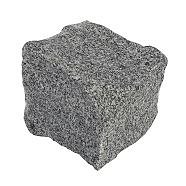 Kostka granitowa to materiał posiadający wiele istotnych zaletKostka granitowa to nie tylko ułatwienie dla poruszania się pojazdów publicznych jak chociażby autobusy, czy też pieszych. Może ona stanowić także wykończenie dla domowych podjazdów lub stanowić element ozdobny w przypadku prywatnych posesji. Często kostka granitowa wybierana jest przez gospodarstwa domowe przez wieloletnią trwałość i możliwość łatwego czyszczenia jakichkolwiek zabrudzeń, dzięki czemu nawet po kilku latach potrafi zachowywać nienaganny wygląd. Więcej szczegółów opisujących zarówno publiczne jak i prywatne zastosowania granitu znajdziemy na stronie internetowej jego dostawcy, a mianowicie firmy Impekstir.